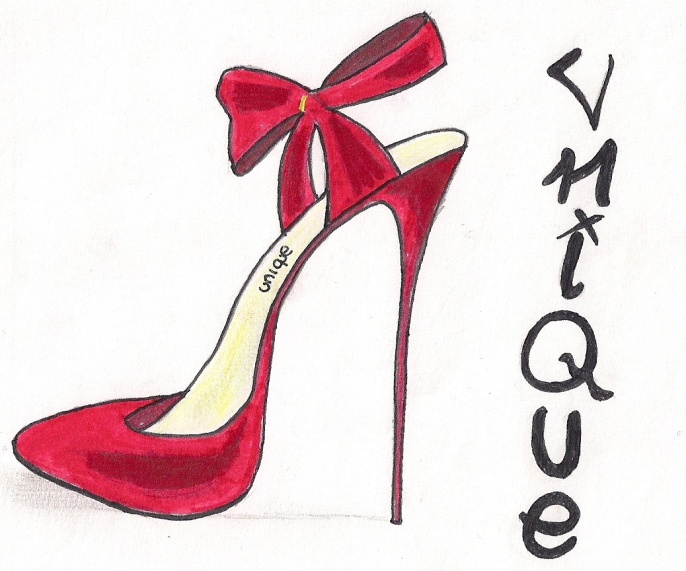 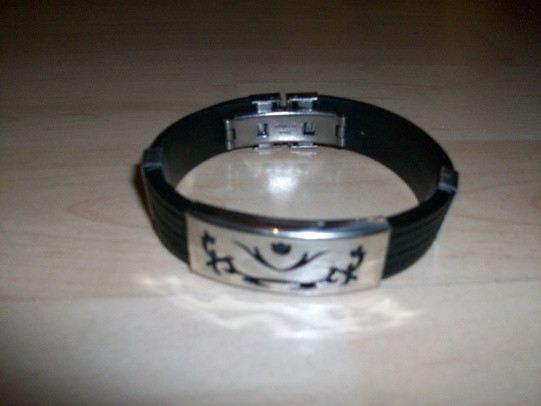 PULSERA DE HOMBRE      ref: 001                                               Pulsera de plástico y acero. Disponemos de varios colores y estilos.PRECIO: 2€  (no incluidos gastos de envío)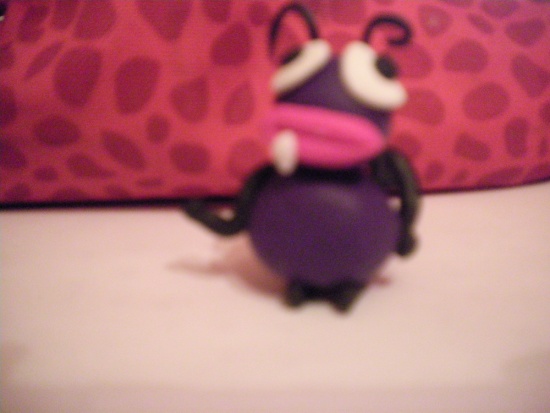 FIGURA DE FIMO  ref: 002Figura del personaje del hormiguero disponible para imán, llavero o sujetafotos.PRECIO:  3€ (no incluye gastos de envío)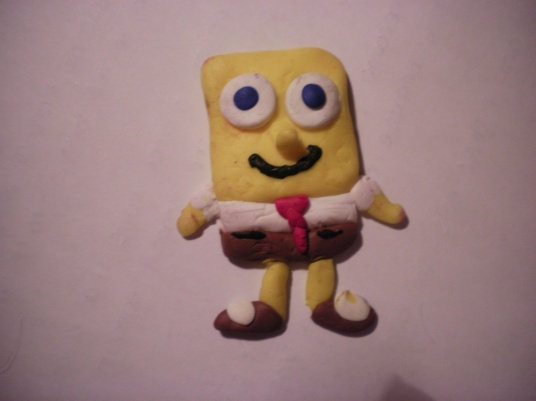 FIGURA DE FIMO  ref: 003Figura de fimo del personaje BOB ESPONJA disponible para imán, llavero o sujeta fotosPRECIO: 3€ (no incluye gastos de envío)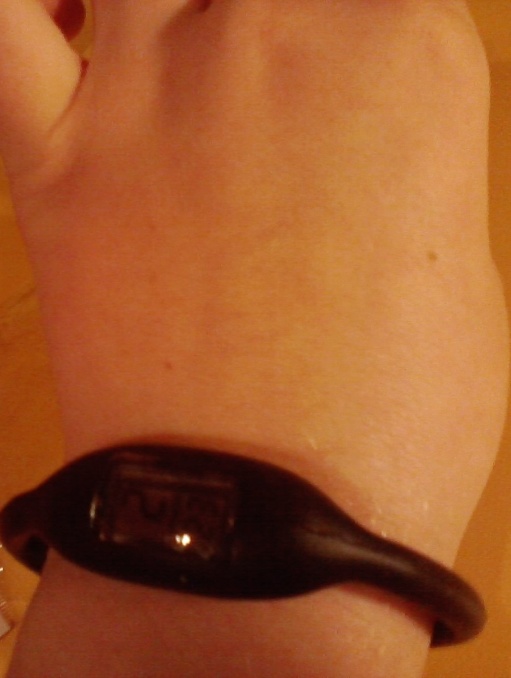 RELOJ     ref:004Reloj pequeño de plástico disponible en varios colores (morado, rosa, azul, negro y blanco)PRECIO: 1.50€ (no se incluyen gastos de envío)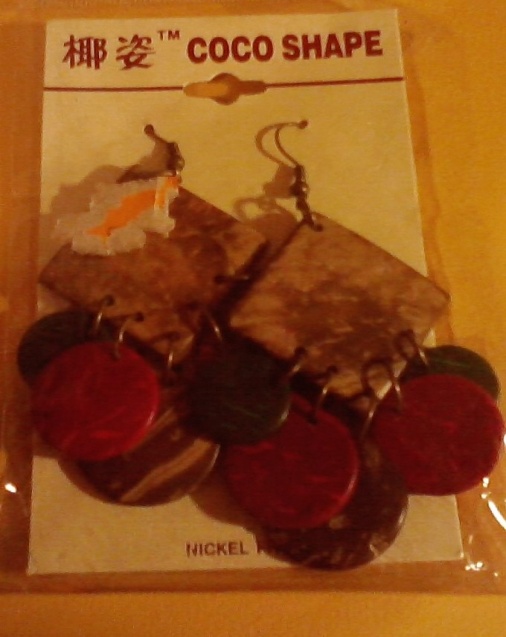 PENDIENTES DE MADERA     ref: 005Pendientes largos de madera de diferentes coloresPRECIO: 2€ (no se incluyen los gastos de envío)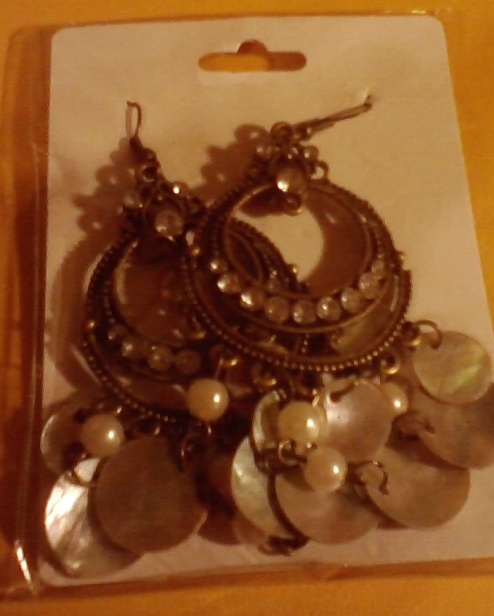 PENDIENTES DE METAL  ref:006Pendientes de metal con colgantes blancos.PRECIO:  2€ (no incluye gastos de envío)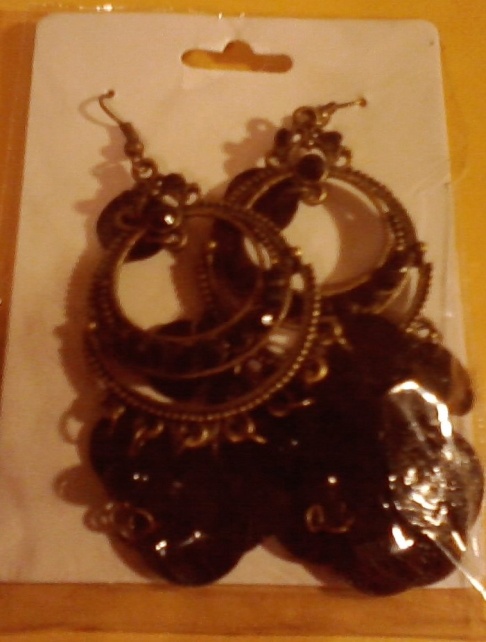 PENDIENTES DE METAL  ref: 007Pendientes de metal con colgantes negros.PRECIO: 2€ (no incluye gastos de envío)LLAVERO DE METAL  ref: 008Llavero de metal decorado con distintas formas y colores.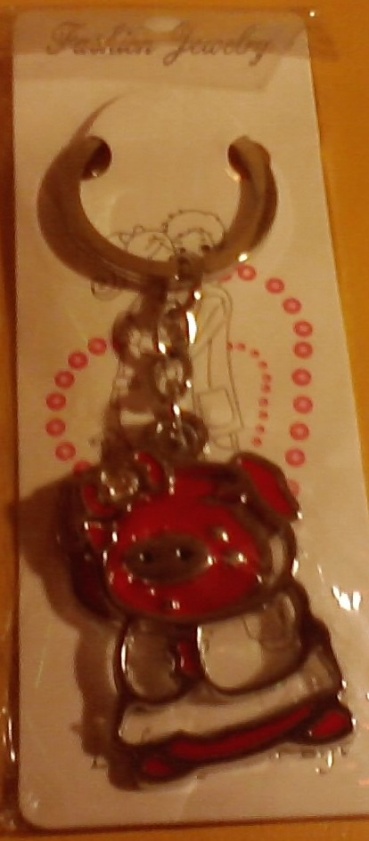 PRECIO: 2€  (no se incluyen gastos de envío)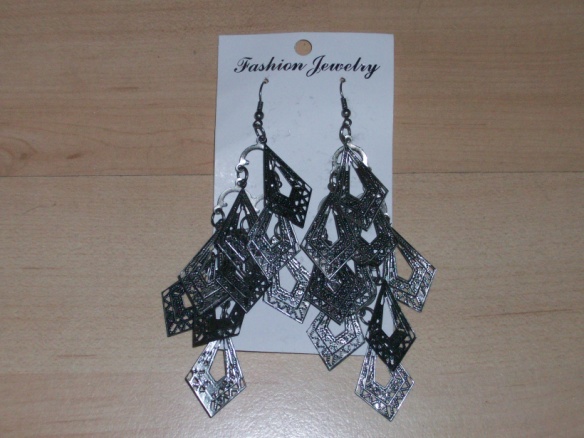 PENDIENTES LARGOS DE METAL  ref: 009Pendientes largos de metal con forma de rombo.PRECIO: 2€ (no incluye gastos de envío)